EMPFEHLUNG DURCH EINE LEHRPERSON (nur für AHS – Schüler/innen)für die Registrierung auf der Anmeldeplattform 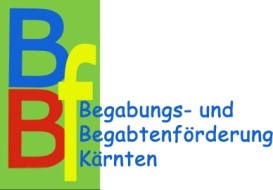 https://bbfk-iid.aau.at/homeEMPFEHLUNG DURCH EINE LEHRPERSON DER SCHULE DES SCHÜLERS/DER SCHÜLERINName der Lehrperson:E-Mail-Adresse:Schule:EMPFEHLUNG FÜR SCHÜLER/INNEN DER AHS-UNTERSTUFE ZUR TEILNAHME AN ANGEBOTEN DER BEGABUNGS-UND BEGABTENFÖRDERUNG KÄRNTENAls Lehrperson und/oder Klassenvorstand/Klassenvorständin empfehle ich hiermit folgenden Schüler/folgende Schülerin zu Teilnahme an Angeboten der BBF Kärnten:Name:Geburtsdatum:Schule:Schulstufe:Die Empfehlung wir aus folgenden Gründen ausgesprochen:Der Schüler/die Schülerin zeigt in folgenden Bereichen ein oder mehrere Merkmal(e) besonderer Begabung:O logisch-mathematischO sprachlichO naturalistischO technischDer Schüler/die Schülerin zeigt folgende für besonders begabte Schüler/innen typische FähigkeitenO gutes logisches DenkenO gutes vernetztes DenkenO sehr gute GedächtnisleistungenO rasche AuffassungsgabeO kreative LösungsansätzeO hohe Neugier und WissbegierdeO hohe KonzentrationsfähigkeitO rasches Erfassen der Ursache-Wirkungs-BeziehungenO hohes Detailwissen im Fachbereich _____________O umfangreicher WortschatzO ausdrucksvoller und flüssiger SprachgebrauchO ….Datum: 				Unterschrift: DIESE BESTÄTIGUNG IST FÜR DIE TEILNAHME AN DEN WERKSTÄTTEN DER BBF KÄRNTEN NOTWENDIG, UND IST BEI DER ERSTREGISTRIERUNG ALS PDF BEIZUFÜGEN!